Реквизиты платежного поручения с 13.05.2023 для страхователей зарегистрированных в ЛЕНИНГРАДСКОЙ ОБЛАСТИ.Платежное поручение №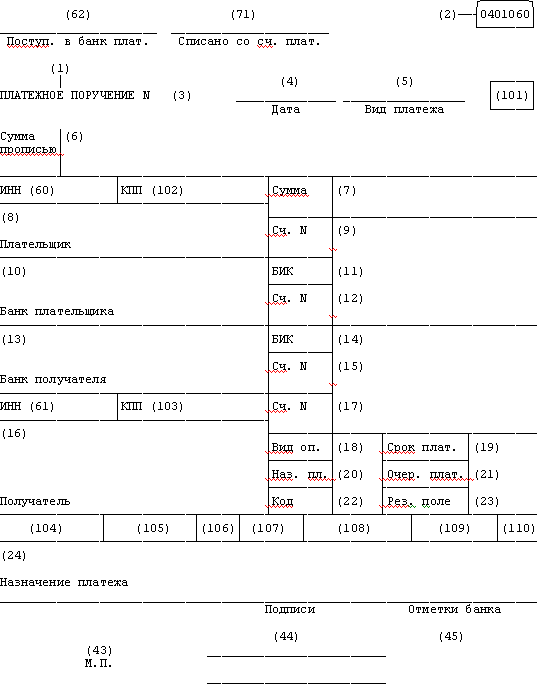 